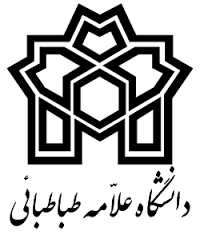 فرم درخواست انصراف از پذیرش در مقطع کارشناسی ارشد بدون آزمون دانشگاه علامه طباطبائیاینجانب .............................................. فرزند ................................ تاریخ تولد ........................ شماره ملی ............................................. سریال شناسنامه..................... صادره از .......................... پذیرفته شده رشته .................................. گرایش............................. مقطع کارشناسی ارشد بدون آزمون دانشگاه علامه طباطبائی سال تحصیلی 1400-99، بدین وسیله انصراف قطعی خود از پذیرش در این دانشگاه را اعلام می‌دارم. تعهدنامه: اینجانب با آگاهی کامل از اینکه در صورت انصراف، به هیچ وجه امکان بازگشت مجدد و ثبت‌نام در رشته مذکور از طریق استعداد درخشان را نداشته و نمی‌توانم از هیچ گونه مزایای مادی و معنوی آن استفاده کنم، فرم را تکمیل می‌نمایم.تذکرمهم در خصوص بازه زمانی ارائه انصراف: 1. پذیرفته شدگان مقطع کارشناسی ارشد بدون آزمون سایر دانشگاه‌ها: حداکثر تا پایان خرداد ماه 13992. داوطلبانی که منتظر اعلام نتایج کنکور کارشناسی ارشد هستند: حداکثر 2 روز پس از اعلام نتایج  اولیه کنکور کارشناسی ارشد 1399امضاء تاریخ......................................................................................................................................................................................................................................این فرم توسط شخص داوطلب (به صورت تایپ شده) تکمیل و امضاء شده و به دفتر استعدادهای درخشان (به نشانی: تهران، بلوار دهکده المپیک، تقاطع بزرگراه شهید همت، دانشگاه علامه طباطبائی، ساختمان بهشتی، طبقه سوم، دفتر استعدادهای درخشان) ارائه شود.داوطلبانی که قادر به حضور برای ارائه فرم انصراف نمی‌باشند و با توجه به ایام بیماری کرونا، ترجیحاً با هماهنگی دفتر استعداد درخشان (48392303-021) و یا مدیریت تحصیلات تکمیلی (48392280-021) فرم مذکور را در بازه زمانی مقرر شده به شماره 44737595-021 فکس نموده و از وصول آن توسط دفتر استعداد درخشان اطمینان حاصل نمایند.